団委員長　各位　　　　　　　　　　　　　　　　  　　　　　　　　　　　　　　　　　　　　　　　　　　　　2021年12月  日(一社)ガールスカウト愛知県連盟連 盟 長　森 幸子野外活動についてのアンケート（団用）コロナ禍の中、例年と活動形態が大きく変わっている現在、団の皆様の現状を調査しご意見を伺いたいと考えました。少女たちの野外活動を充実するために、アンケートを通して団における野外活動の現状を知り、講習会・研修会の活動内容をより良くし、指導者が団の活動で活かせるようにしたいと考えます。お忙しいところ恐縮ですが、団の総意として回答をお願いいたします。12月31日(金)までに必ずご回答をお願いいたします。パソコンやスマートフォンからアンケートにお答えください。締切日　　12月31日（金）下記QRコード、またはURLを読み取っていただきますと、グーグルフォームが開けます。そちらからご回答ください。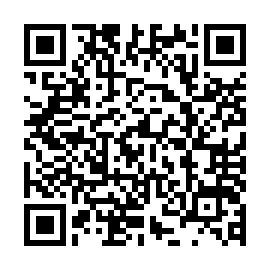 Googleフォーム野外活動アンケート(団用）URLhttps://docs.google.com/forms/d/e/1FAIpQLSdu8qFpJLv7enPPKEjZxkVSMZdR2v-Fse7rxzz9Ulw_iMwmRA/viewform?usp=pp_urlパソコンやスマートフォンからの回答ができない場合は団内で助け合って回答をお願いいたします。紙面での回答をご希望の方は12月31日(金)必着で事務局まで郵送してください。